La cellule animale et végétaleSciencesDaniel BlaisJacob Roy (Olivier Nadeau)ESV MSI14  septembre 2016-10-06But :    Distinguer une cellule animale d’une cellule végétale.   Hypothèse : je suppose que une cellule animale est ronde et qu’une cellule végétale est carré ou rectangulaire.Expérimentation :Matériel : Microscope Bande avec des cellulesManipulation : On insert la bande avec les cellules dans le microscope et on regarde les cellules avec le microscope.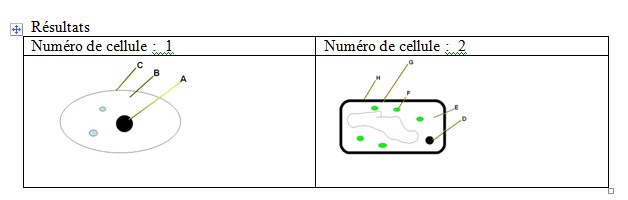 Identification :     A {Noyau                             D {Noyau                                B {Cytoplasme                    E {Cytoplasme                                C {Membrane cellulaire    F {Chloroplaste                                                                            G {Membrane cellulaire                                                                               H {Paroi cellulosiqueAnalyse :D’après mes résultats, l’inconnu est #1 il est animal.Parce qu’il est rond et on voit bien le noyau et les vacuoles la membrane est aussi plus mince.ConclusionMon Hypothèse est Vrai.Puisque la plus petite unité de vie est la cellule.Exercices :1-Microscope2-La cellule3-La membrane cellulaire4-Un orgasme5-La forme de la cellule6-Un ensemble de cellules